«Поклон вам, наши ветераны»(Детско-родительский концерт, посвященный 70-летней годовщине Победы в ВОВ)Вход детей под музыкуВед Дорогие гости! Мы посвящаем нашу сегодняшнюю встречу славной победе советского народа в Великой Отечественной войне. Течет река времени. Минуло уже 70 лет с того страшного дня, когда настежь распахнулись огромные двери войны.1.Сегодня праздник входит в каждый дом.И радость к людям с ним приходит следом.Мы поздравляем всех с великим днем,С днем нашей славы, с Днем Победы!2. Майское утро, солнечный свет,Нашей Победе 70 лет!3. Красных тюльпанов алое пламя,Как над Рейхстагом красное Знамя!4. Битвы, походы – всё пережито,Радость Победы! Нет! Не забыто!5 Мирное утро, солнечный свет,Нашей Победе – 70 лет!6.Сегодня будет день воспоминаний,И в сердце тесно от высоких слов.Сегодня будет день напоминанийО подвиге и доблести отцов.Вед  Страна сегодня празднует победу и люди плачут, радость не тая.Как жаль, что не вернулись наши деды, ведь мы живём им всем благодаря.Вед: В далёком для нас прошлом дети и взрослые так же мечтали о светлом и мирном будущем. Но их мечтам не суждено было сбыться: произошло событие, которое принесло беду и горе всем народам, населяющим нашу большую страну.Звучит пьеса "НАШЕСТВИЕ" из "Ленинградской симфонии" Д. Шостаковича22 июня 1941 года границу нашей Родины нарушили вражеские самолёты и стали сбрасывать бомбы на сёла и города. Слова, которые люди услышали по радио в то далёкое летнее утро, не будут забыты никогда. Они били острой болью каждому прямо в сердце.(Аудиозапись голоса Левитана о начале войны "Священная война")ВедИ вот она началась эта длинная, голодная война. Она разрушала и сжигала дома, целые города.Война – это расставания, порой на всю жизнь… Каждый день поезда увозили бойцов на фронт. Родные и близкие провожали их со слезами на глазах, но с верой в победу.Фон «От героев былых времен» (музыка:Р. Хозак)Сценка «Расставание» (мама, девочка и мальчик)Мать:Иди, сынок!Ждет тебя великий бой.Будь смелым, родной,Чтоб гордилась я тобой.Сестра:Мы будем ждать тебя мой брат,Теперь ты воин, ты солдат.Мальчик:Ты не плачь сестренка!Мама не рыдай!Я вернусь с победойТак и знай!Соберу свое мужество, силу,Буду немцев без жалости бить,Чтобы вам ничего не грозило,Чтоб могли вы учиться и жить!СестраПостарела мать за много лет,А вестей от сына нет и нет.Но она всё продолжает ждать,Потому что верит, потому что мать.Вед.Знали люди, что война - это пропасть, это гибель. Но матери, жены, сестры, дети ждали своих фронтовиков. Ждали, надеялись и писали письма.Стихотворение «Письмо на фронт»Ребенок выходит с мамой:Реб.Мой родной, любимый, добрый папа!Возвращайся поскорей, домой.Пишет сын, а рядом плачет мама,Как давно не виделись с тобой.МамаТвои письма редко получаем,Их храним, читаем каждый день.Тебя любим, часто вспоминаем…За окном цветёт твоя сирень…РебДве весны прошли у нас тревожно.Едут люди к нам из городов.Гул моторов я боюсь, немножко,Но сражаться с немцами готов!Я в письме ладонь свою рисуюИ большую Красную Звезду!Обнимаю, папочка! Целую!МамаТвой ответ - я с фронта очень жду.Вед .И солдаты тоже ждали писем, и в минуты отдыха перечитывали весточки. Знали, что их ждут дома.В тяжелые годы войны стихи и песни, звучавшие на фронте в промежутках между боями, придавали силы бойцам, скрашивали разлуку с родными. Много песен прозвучало на дорогах войны. Они остались в памяти миллионов людей.Песня «В землянке» - педагогиПрошли года и за толщей днейВсплеснёт сирены голос лютый,Замирая криками детей –И застынет сердце на минуту…Как жаль, что не вернулись наши деды, Ведь  мы живём им всем благодаря…7.Как  много жизней унесла войнаОб этом свято помнят ветераныИ в праздник надевают орденаВедь День Победы  - праздникВсе.Самый главный.Вед.Как же много тогда не вернулось назад,Не дожив, не допев, под гранитом лежат.Посмотрите на этот огонь - тихой скорби сияние-Наступает Минута Молчания…(зал встает, метроном, Минута Молчания) .Родители1. Как хорошо проснуться на рассвете,Как хорошо, что ночью снятся сны,Как хорошо, что кружится планета,Как хорошо на свете без войны!2. Хоть до сих пор мы слышим звук капелиПобедной, долгожданной той весны,Как хорошо, что вновь скворцы запели,Как хорошо на свете без войны!3. Я не хочу, чтоб громы канонадыУслышал твой ребенок, твой и твой.Я не хочу, чтоб голод Ленинграда,Коснулся их безжалостной рукой.4. Не приведи господь, на склоне днейМне пережить родных своих детей.И если бед не избежать на свете,То шли их мне, мне, мне – не детям.Вед.: Наша страна живёт мирно уже 70 лет. Выросло уже не одно поколение, не знающее, что такое война. Однако, каждый день мы слышим о новом конфликте между народами, о новой детской беде.. Мы не можем, мы не должны допустить повторения ошибок прошлого.Говорят, что человек может умереть дваждыТам на поле боя, когда его догонит пуля,А второй раз - в памяти народной.Второй раз умирать страшнее.Второй раз человек должен жить!И поэтому о событиях тех страшных военных лет, о героях, вынесших этот ужас, мы не имеем права забывать.Если в вашей семье, в вашем доме живут ветераны, те, кто участвовал в боях с фашистами, не забудьте поздравить их с праздником Победы!                                        Песня «Прадедушка»8. Спасибо ветеранам скажемЗа жизнь, за детство и весну,За тишину, за мирный дом,За мир, в котором мы живем!9.Спасибо вам за тишину,За наше небо голубое,За то, что в страшную войнуСумели мир прикрыть собою.10.За то, что все еще в строю,Хотя болят ночами раны,За смелость в яростном боюПоклон вам, наши ветераны.11.Нет! Заявляем мы войне,Всем злым и черным силамДолжна трава зеленой быть,А небо синим – синим!12Ради счастья и жизни на свете,Ради воинов, павших тогда,Да не будет войны на планетеРебята (хором) .Никогда!Никогда!Никогда!Вед. Уважаемые гости! Предлагаем вам закончить наш праздник, песней символизирующей Победу нашего народа в войне.Песня «День победы»(Когда звучит 2 куплет песни, дети дарят Поздравительные открытки с Днем победы родителям.)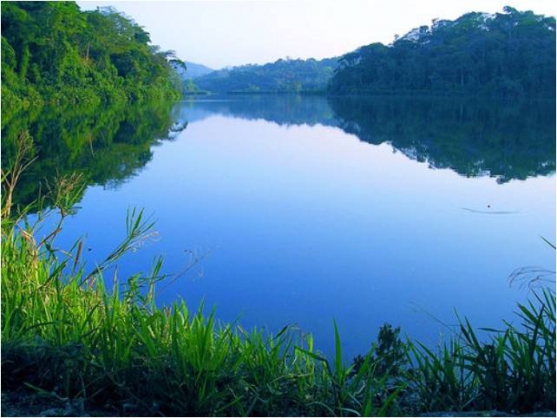 